Календарный учебный графикМБОУ «Основная общеобразовательная школа № 7»на 2022/2023 учебный годПродолжительность учебного года для учащихся 1-4-х классовПродолжительность учебного года для учащихся 5-9 классовПродолжительность учебной неделиСменность занятийПродолжительность учебных четвертей для учащихся 1-х-4-х классовПродолжительность каникул для учащихся 1-х-4-х классовПродолжительность каникул для учащихся 5-9-х классовПроведение государственной итоговой аттестации в 9 классахРассмотрен:на заседании Управляющего  Совета МБОУ «ООШ № 7» Протокол  № 2 от «31»  мая  2022 г.Принят:на заседании педагогического совета МБОУ  «ООШ № 7»Протокол № 8от «31»  мая 2022  г.Утвержден: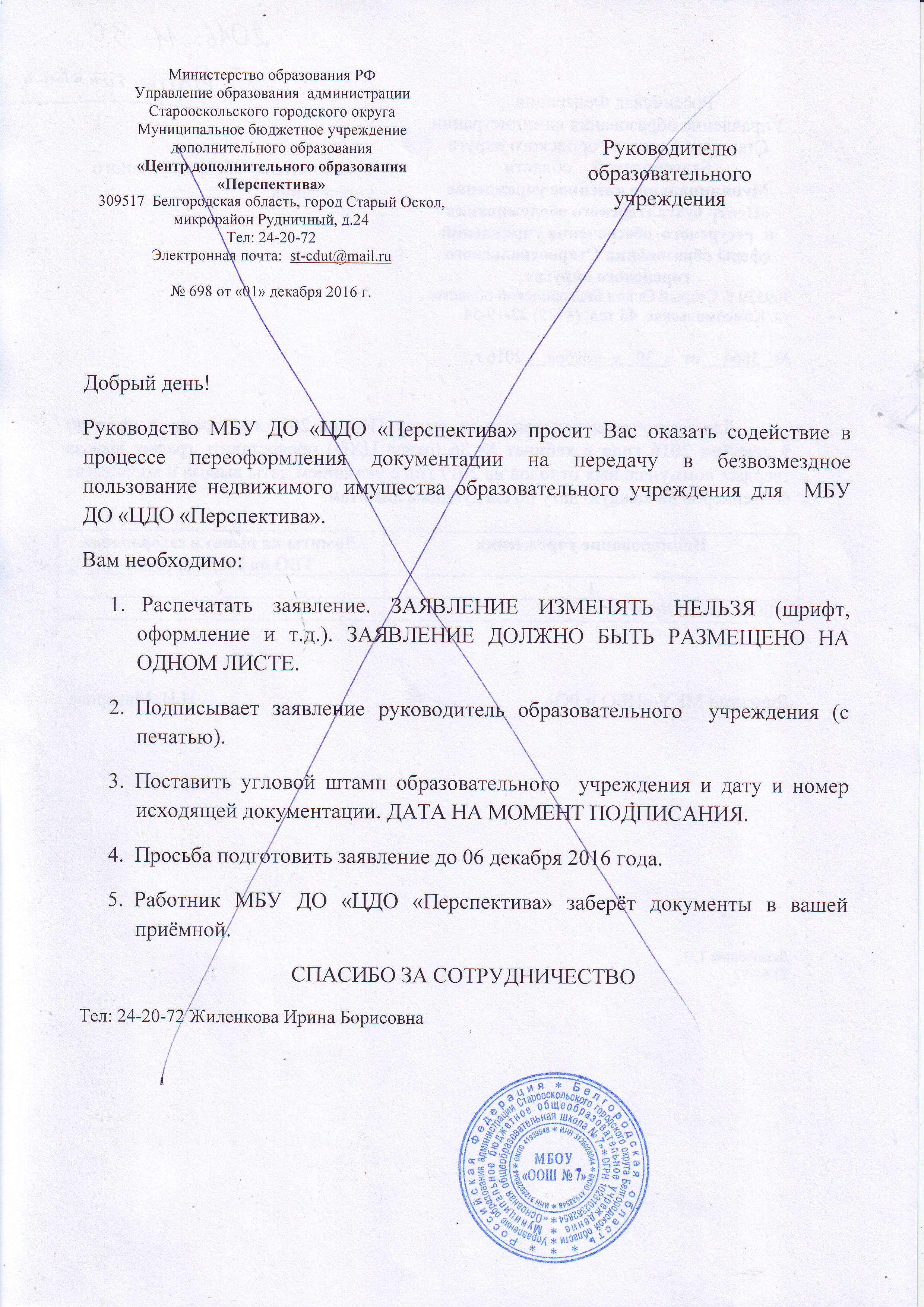 Приказом директора МБОУ «ООШ № 7»№ 172  от «31» мая 2022  г.1 класс2 класс3 классы4 классы33 недели34 недели34 недели34 недели5 классы6 классы7 классы8 классы9 классы34 недели34 недели34 недели34 недели34 неделиУровеньПродолжительность учебной неделиНачальное общее образованиеНачальное общее образование1-4 классы5 днейОсновное общее образованиеОсновное общее образование5-9 классы5 днейКлассыСмена обученияНачальное общее образованиеНачальное общее образование1-4 классы2 сменыОсновное общее образованиеОсновное общее образование5-9 классы2 смены1 классы2 классы3 классы4 классыПродолжительность (количество учебных недель)I четверть01.09.2022 г.23.10.2022 г.01.09.2022 г.23.10.2022 г.01.09.2022 г.23.10.2022 г.01.09.2022 г.23.10.2022 г.7 недель, 2 дняII четверть31.11.2022 г. 25.12.2022 г.31.11.2022 г. 25.12.2022 г.31.11.2022 г. 25.12.2022 г.31.11.2022 г. 25.12.2022 г.8 недельIII четверть09.01.2023 г. 26.03.2023 г.09.01.2023 г. 26.03.2023 г.09.01.2023 г. 26.03.2023 г.09.01.2023 г. 26.03.2023 г.11 недель  IV четверть03.04.2023 г. 25.05.2023 г.03.04.2023 г. 25.05.2023 г.03.04.2023 г. 25.05.2023 г.03.04.2023 г. 25.05.2023 г.8 недель1 классы2 классы3 классы3 классы4 классыПродолжительность каникул Осенние каникулы24.10.2022 г. - 30.10.2022 г.24.10.2022 г. - 30.10.2022 г.24.10.2022 г. - 30.10.2022 г.24.10.2022 г. - 30.10.2022 г.24.10.2022 г. - 30.10.2022 г.7 днейЗимние каникулы26.12.2022 г. – 08.01.2023 г.26.12.2022 г. – 08.01.2023 г.26.12.2022 г. – 08.01.2023 г.26.12.2022 г. – 08.01.2023 г.26.12.2022 г. – 08.01.2023 г.14 днейВесенние каникулы27.03.2023 г. – 02.04.2023 г.27.03.2023 г. – 02.04.2023 г.27.03.2023 г. – 02.04.2023 г.27.03.2023 г. – 02.04.2023 г.27.03.2023 г. – 02.04.2023 г.7 днейЛетние каникулыПосле окончания периода промежуточной аттестации учащихся, установленного нормативными документамиПосле окончания периода промежуточной аттестации учащихся, установленного нормативными документамиПосле окончания периода промежуточной аттестации учащихся, установленного нормативными документамиПосле окончания периода промежуточной аттестации учащихся, установленного нормативными документамиПосле окончания периода промежуточной аттестации учащихся, установленного нормативными документами-Дополнительные каникулы20.02.2023 г. 26.02.2023 г.----7 дней5 классы6 класс7 класс8 класс9 классПродолжитель ностьканикулОсенние каникулы24.10.2022 г. - 30.10.2022 г.24.10.2022 г. - 30.10.2022 г.24.10.2022 г. -30.10.2022 г24.10.2022 г. 30.10.2022 г.24.10.2022 г. - 30.10.2022 г.7 днейЗимние каникулы26.12.2022 г. – 08.01.2023 г.26.12.2022  – 08.01.2023 г.26.12.2022  – 08.01.2023 г.26.12.2022  – 08.01.2023 г.26.12.2022 – 08.01.2023 г.14 днейВесенние каникулы27.03.2023 – 02.04.2023 г.27.03.2023  – 02.04.2023 г.27.03.2023  – 02.04.2023 г.27.03.2023  – 02.04.2023 г.27.03.2023  – 02.04.2023 г.7 днейЛетние каникулыПосле окончания периода промежуточной аттестации учащихся, установленного нормативными документамиПосле окончания периода промежуточной аттестации учащихся, установленного нормативными документамиПосле окончания периода промежуточной аттестации учащихся, установленного нормативными документамиПосле окончания периода промежуточной аттестации учащихся, установленного нормативными документамиПосле окончания периода промежуточной аттестации учащихся, установленного нормативными документамиКлассыСроки проведения государственной итоговой аттестации9 классыВ соответствии с расписанием экзаменов ГИА и  приказомдепартамента образования Белгородской области